Curriculum and Instruction Council 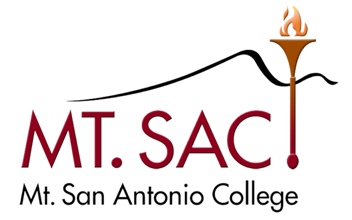 October 10, 2023 Agenda3:30 – 5:00 PMRoom 4-2440Malcolm Rickard, Co-ChairMadelyn Arballo, VP, School of Continuing EdGeorge Bradshaw, Admission & RecordsMeghan Chen, AVP Instruction Co-Chair DesigneeJamaika Fowler, Articulation OfficerKelly Fowler, VP Instruction Co-ChairHong Guo, LibraryCarol Impara, DL CoordinatorBriseida Ramirez Catalan, School of Continuing Ed FacultyTania Anders, VP Academic Senate Christopher Jackson, Outcomes Co-CoordinatorPauline Swartz, Assistant Curriculum Liaison Sylvia Ruano, Dean of Instruction 
Om Tripathi, FacultyDianne Rowley, FacultyRoger Willis, Academic Senate President
Student Representative, VacantNon-Voting MembersIrene Pinedo, Curriculum Specialist IILannibeth Calvillo, Curriculum Specialist IILesley Cheng, Curriculum Specialist IGuestsMeeting AgendaOutcomesApproval of Minutes: Public CommentsAgenda CheckInformationAcceptance of MinutesDistance Learning CommitteeSeptember 12, 2023Educational Design Committee MinutesSeptember 26, 2023October 03, 2023 Outcomes Committee MinutesSeptember 19, 2023Mapping and Catalog Committee MinuteNoneNew CoursesARTC 298 – Wok Experience in Studio13FCS 61 – Housing in Global PerspectivesFCS 70 – Financial Counseling JAPN 50 – The Art of KanjiNew and Substantive Program ChangesChild and Adolescent Development AA-TConsumer Affairs ASConsumer Affairs – Accredited Financial Counselor CertificateNew Stand-alone coursesCourse DisciplinesItems for Discussion or ActionC&I Committee Goals and Objectives 2023-2024 – M. RickardC&I Committee Purpose & Function 2023-2024 – M. RickardEDC Goals & Objectives & EDC Purpose and function 2023-2024 – M. RickardWhat do we do when a course author indicates they are not renewing DL in WebCMS? Do we need an official process to remove DL? (Example: ARTC 167) – M. RickardProposed text for WebCMS: If your course is currently approved for Distance Education and you select no for renewal of distance education approval the course may be put on EDC Agenda for Distance Education inactivationNuventive – C. JacksonBP 4100 Graduation Requirements for Degree and Certificates – M. Chen, M. RickardAP 4021 At-Risk Programs and Program Discontinuance  – M. Chen, M. RickardGeneral Education Pattern Review of AA/AS Local Degrees – J. FowlerEthnic Studies Requirement amended section 55063, subdivision (e), to add ethnic studies as a [sic] additional minimum requirement for the community college associate degree. Effective date: October 20, 2022.Math General Education Requirement (no longer competency)On Hold/Tabled ItemsAB 928 – Workgroup Report – awaiting statewide recommendation by May 31st2023-24 Meetings3:30-5:00PM2nd & 4th TuesdaysFall 2023September 12 & 26October 10 & 24November 14 & 28Spring 2024March 12 & 26April 9 & 23             May 7 & 21